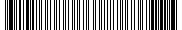 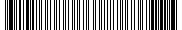 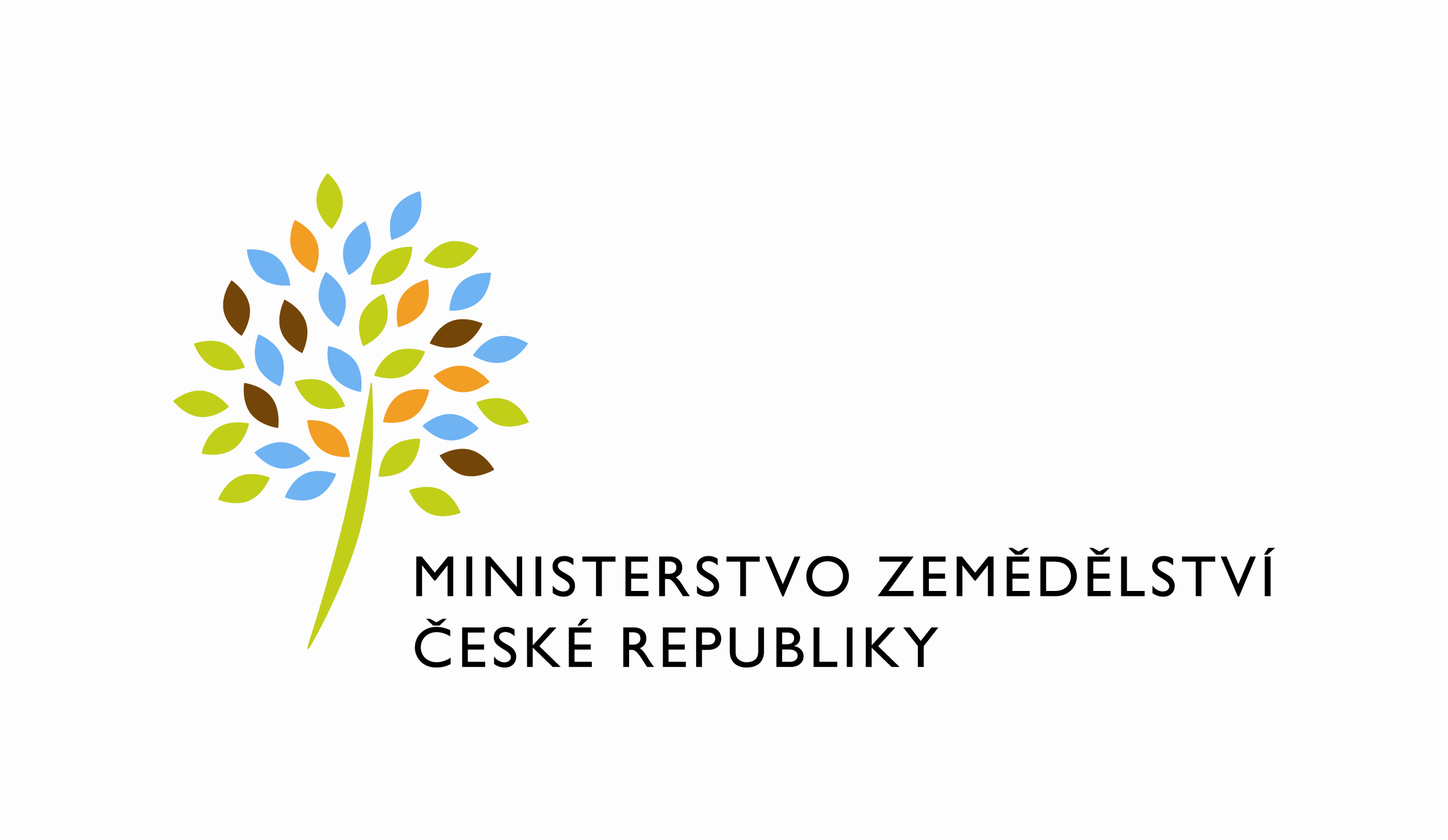  Požadavek na změnu (RfC) – Z32620a – věcné zadáníZákladní informaceStručný popis a odůvodnění požadavku2.1 Popis požadavkuRozšíření registru chmele o zavedení trojmístných zkratek jednotlivých odrůd a oblastí chmele viz. příloha. Rámcově se změna týká následujících funkčností:Změna grafické podoby označovacích (bílých štítků).Změna v zápisu odrůdy a druhy v aplikaci Deník.Změna v plnění ověřovací a vážní listiny.Změna v příjmu žádosti.Zavedení nových číselníkových položek a změna ve webových službách.Odůvodnění požadované změny (legislativní změny, přínosy)Nové označování odrůd a oblastí bylo přijato na základě jednání IHGC (Mezinárodní sdružení pěstitelů chmele) a bylo schváleno všemi členskými státy, což představuje více než 98 % světové plochy chmele. Hlavním cílem sjednocení seznamu je rychlé rozpoznání dané odrůdy a spolehlivá identifikace původu dodaného chmele. Trojmístné zkratky jednotlivé členské státy IHGC postupně zavádějí, například v Německu se již z větší části používají. Nelze vyloučit, že v řádu několika let takové označení pro světový obchod bude povinné. Rizika nerealizaceV případě, že by v ČR zavedení zkratek označení odrůd nebylo akceptováno, hrozí s velkou pravděpodobností ztráta oblíbených destinací pro český export, který tvoří značný podíl na zahraniční obchodní bilanci, a nezvratné ztráty pro celou komoditu. Podrobný popis požadavkuRozšíření registru chmele o zavedení trojmístných zkratek jednotlivých odrůd a oblastí chmele. Seznam zkratek odrůd chmele a oblastí je součástí přílohy PZ. Všude tam, kde se v registru chmele a výstupech z registru (tiskových výstupech, exportech z registru, webových službách, statistických výstupech, v grafickém uživatelském rozhraní apod.) objevuje název odrůdy, bude nahrazeno názvem odrůdy a v závorce trojmístná zkratka odrůdy a oblasti.3.1 Změna grafické podoby označovacích štítků.Tisk označovacích a certifikačních štítků dnes probíhá dvoukrokově. V RC dojde k vygenerování datového souboru, který obsahuje údaje, které budou vytištěny. Tento datový soubor se nahraje do aplikace, která běží na počítači, který je připojen k tiskárně čárových kódů. Tento program zkombinuje šablony pro štítky a datový soubor a provede tisk dávky štítků do tiskárny (přes sériové rozhraní).Nově s ohledem na změnu grafické podoby vznikne nová šablona (č. 5), která bude obsahovat následující údaje:označení státu, rok, odrůdu zkratkou, oblast zkratkou a názvem, zjednodušený čárový kód, plný čárový kód a název obce.xxxDojde k úpravě generovaného datového souboru z RC, který se používá pro tiskový program. U šablony bude upraveno zarovnání zkratky odrůdy na prostředek štítku (definiční soubor pro komunikaci s tiskárnou neobsahuje zarovnání na střed, ale bude nutné řešit toto formou optimalizace hodnoty posunu od referenčního bodu /pravý dolní roh štítku/ ve sloupci).Zápis odrůdy a oblasti v aplikaci DeníkV aplikaci Deník je prováděna tvorba vážních listin a příprava dat pro ověřovací listiny. Dojde ke změně zápisu číselníkových údajů (odrůd a oblast). Oba režimy budou velmi podobné s výjimkou odrůd, kde bude možné zvolit sufix BIO.Zadávací políčka odrůd a oblast se stanou v rámci současného okna needitovatelná a pro zápis vzniknou nová popup okna. Tato se budou otevírat tlačítkem plus, jak je naznačeno na obrázku níže.xxxRežim ověření v originále:odrůda a oblast budou převzaty z ověřovacích čísel vážní listiny,odrůdu ani oblast nebude možné v rámci aplikace Deník měnit,u odrůdy bude možné zvolit příznak BIO.Režim ověření zpracováním:odrůdy budou převzaty z odrůd, které jsou uvedeny v žádosti,je možné odrůdy ze strany obsluhy volně přidávat a odebírat,pokud je více jak 1 odrůda v seznamu, musí být vyplněno % obsahu odrůdy a součet bude systém kontrolovat na hodnotu 100, pokud hodnota nebude odpovídat, nepůjde změna ve formuláři uložit, je povoleno hodnotu u odrůdy neuvést, poté se bere hodnota jako 0,pokud bude odrůda v seznamu uvedena vícekrát (bez příznaku bio), tak systém sloučí tyto odrůdy pod jednu včetně součtu %,u oblastí je možné vložit max. 3 oblasti, výběr bude opět volný z číselníku,žádná oblast nemůže být v seznamu více jak 1x,Oblasti a odrůdy jsou dva různé číselníky bez vzájemné vazby.Obecná pravidla:po provedené změně v číselníkové části formuláře se do spodní části vygeneruje cílová podoba textu do VL a OL,uživatel může tuto část editovat dle svého uvážení,u editačního pole bude možnost zahodit změny a znovu přegenerovat text do podoby dle číselníkových položek (např. pro případ nechtěné úpravy ze strany uživatele),změnou číselníkových hodnot nebo procentních hodnot v horní části bude cílová podoba textu automaticky přegenerována.Organizace nového popup okna:xxxVýběr odrůd bude z definovaného číselníku. Procentní složení bude u konkrétní odrůdy a příznak BIO bude také u odrůdy. Níže bude vidět automaticky vytvořený text pro OL.Zadávání oblasti:xxxVýstupní dokumentyTexty na ověřovací a vážní listině budou sjednoceny. Návrhy textů jsou uvedeny v bodě výše.Bude upraven tisk k předání vydaných označovacích štítků, kde bude také doplněna zkratka odrůdy.xxxPříjem žádostiWebová služba na příjem žádostí dnes pracuje Změna v číselníku odrůd a oblastí + změna WSZkratky odrůd budou doplněny do následujících webových služeb.Štítky (GET_STITKY) / (RCH_GST01A)xxxHlášení (PUT_HLASENI_CHMELNICE) / (RCH_PHL01A)Nově bude možné podávat prohlášení ke štítkům nikoliv s vazbou na ID odrůdy, ale s vazbou na zkratku odrůdy. Dnes bylo nutné zadávat odrůdu s ID uloženým v RC. Nově bude možné žádost zadat zkratkou odrůdy místo jejího ID. Ověření na název odrůdy zůstane.xxxČíselník chmelnic (GET_CISELNIK_CHMELNIC) / (RCH_GCC01A)xxxOddělovací štítek pro tiskPro potřeby snadnější práce se štítky a jejich distribucí pro pěstitele bude upraven proces tisku a před a za každou tištěnou dávku štítků bude vytištěn informativní štítek.Tento štítek bude vypadat přibližně následovně.xxxŠtítek bude automaticky vložen, pokud se mění odrůda, katastrální území nebo pěstitel. Obsluha potom snadněji dohledá ve vytištěné řadě čárových kódů. V místě naznačeném šipkami se mění šarže tisku. Pěstitel nebo už ÚKZÚZ zde může provést střih kotouče štítků.SW pro tisk čárových kódů bude uzpůsoben, tak že umožní mixovat různé šablony (to dnes není možné). Do datového souboru z Registru chmelnic bude přidán řádek (před a za šarží), který bude poskytovat data pro tisk. Pomocí nové šablony č. 6 bude tisk oddělovacího štítku proveden.Vrácení štítků čtečkouÚKZÚZ musí v rámci procesu vydávání označovacích (bílých) štítků provádět i zpětný příjem těchto štítků. Za rok 2020 se uskutečnilo vrácení cca. 506 různých řad štítků v rozsahu 57 tis. štítků.Pěstitel vrací celé bloky štítků, které pro označení chmele nepoužil.Dnes je nutné administrativní úkony v oblasti vracení štítků řešit ručně v RC, kam je nutné zadávat celá čísla štítků ručně. Toto způsobuje chybovost a někdy je nutné chybně vrácený štítek vrátit do stavu vydané.Nově by se administrativa vracení štítků realizovala v rámci čtečky čárových kódů. ÚKZÚZ na pracovišti v Žatci čtečku vlastní a je tak možné ji pro úkon vrácení štítků využívat.Ve čtečce by vznikl nový režim práce, kdy by bylo možné provádět vracení štítků.Ve čtečce by byl vidět seznam vrácených řad štítků nebo by bylo možné přidat další řadu. Zápis nové řady vracených štítků by znamenal provedení skenu prvního štítku a štítku posledního. Pokud by se vracel pouze 1 štítek, tak by byl tento naskenován 2x.Čtečka by vyhodnotila informace o štítcích proti stavu v Registru a provedla by ověření, že vracené štítky vyhovují jedné řadě:jsou od stejného dodavatele,patří do stejného roku,není ve čtečce označen ke změně stavu k vrácení (tedy byl již k vrácení nastaven).Pokud by tyto podmínky nebyly splněny, byl by proces vrácení ukončen chybou.Pokud by první kontrolou štítky prošly, provedla by se sumarizace informací o štítcích (rámcově v této struktuře – konkrétní přehled bude doladěn s ÚKZÚZ při implementaci):jejich počet,z toho počet štítků vydaných (tyto budou vráceny),z toho počet štítků certifikovaných,odrůdy a počty štítků pro štítky, které budou vraceny.Pokud by uživatel s vrácením štítků souhlasil, provedl by potvrzení vrácení štítků a čtečka by si informace o vrácení uložila ke zpracování.Takto by uživatel mohl pokračovat dále s tím, že čtečka by údaje ohledně vrácení ukládala v rámci své lokální databáze. Po ukončení celého procesu by uživatel klikl na synchronizovat data a změny ve štítcích by se odeslaly do Registru. Pokud by došlo k situaci, že v RC byl stav nějakého štítku změně na certifikovaný, tak by se změna v DB neprojevila. Ve čtečce by poté bylo vidět u konkrétní dávky příznak, že nebyla celá vrácena s informací, jakých štítků se toto odmítnutí týkalo.Dopady na IS MZe(V případě předpokládaných či možných dopadů změny na infrastrukturu nebo na bezpečnost je třeba si vyžádat stanovisko relevantních specialistů, tj. provozního, bezpečnostního garanta, příp. architekta.).Na provoz a infrastrukturuBez dopaduNa bezpečnostNebyla identifikována rizika. Na součinnost s dalšími systémyPožadavky na součinnost AgriBus(Pokud existují požadavky na součinnost Agribus, uveďte specifikaci služby ve formě strukturovaného požadavku (request) a odpovědi (response) s vyznačenou změnou.)Požadavek na podporu provozu naimplementované změny(Uveďte, zda zařadit změnu do stávající provozní smlouvy, konkrétní požadavky na požadované služby, SLA.)Požadavek na úpravu dohledového nástroje(Uveďte, zda a jakým způsobem je požadována úprava dohledových nástrojů.)Požadavek na dokumentaciV připojeném souboru je uveden rozsah vybrané technické dokumentace – otevřete dvojklikem:    xxxROZSAH TECHNICKÉ DOKUMENTACESparx EA modelu (zejména ArchiMate modelu) V případě, že v rámci implementace dojde k jeho změnám oproti návrhu architektury připravenému jako součást analýzy, provede se aktualizace modelu. Sparx EA model by měl zahrnovat:aplikační komponenty tvořící řešení, případně dílčí komponenty v podobě ArchiMate Application Component,vymezení relevantních dílčích funkcionalit jako ArchiMate koncepty, Application Function přidělené k příslušné aplikační komponentě (Application Component),prvky webových služeb reprezentované ArchiMate Application Service,hlavní datové objekty a číselníky reprezentovány ArchiMate Data Object,activity model/diagramy anebo sekvenční model/diagramy logiky zpracování definovaných typů dokumentů,popis použitých rolí v systému a jejich navázání na související funkcionality (uživatelské role ve formě ArchiMate konceptu Data Object a využití rolí v rámci funkcionalit/ Application Function vazbou ArchiMate Access),doplnění modelu o integrace na externí systémy (konzumace integračních funkcionalit, služeb a rozhraní), znázorněné ArchiMate vazbou Used by.Bezpečnostní dokumentaceJde o přehled bezpečnostních opatření, který jen odkazuje, kde v technické dokumentaci se nalézá jejich popisJedná se především o popis těchto bezpečnostních opatření (jsou-li relevantní):řízení přístupu, role, autentizace a autorizace, druhy a správa účtů,omezení oprávnění (princip minimálních oprávnění),proces řízení účtů (přidělování/odebírání, vytváření/rušení),auditní mechanismy, napojení na SIEM (Syslog, SNP TRAP, Textový soubor, JDBC, Microsoft Event Log…),šifrování,zabezpečení webového rozhraní, je-li součástí systému,certifikační autority a PKI,zajištění integrity dat,zajištění dostupnosti dat (redundance, cluster, HA…),zálohování, způsob, rozvrh,obnovení ze zálohy (DRP) včetně předpokládané doby obnovy,předpokládá se, že existuje síťové schéma, komunikační schéma a zdrojový kód.Dohledové scénáře jsou požadovány, pokud Dodavatel potvrdí dopad na dohledové scénáře/nástroj. U dokumentů, které již existují, se má za to, že je požadována jejich aktualizace. Pokud se požaduje zpracování nového dokumentu namísto aktualizace stávajícího, uveďte toto explicitně za názvem daného dokumentu, např. „Uživatelská příručka – nový“.Provozně-technická dokumentace bude zpracována dle vzorového dokumentu, který je připojen – otevřete dvojklikem:  xxx     6 Akceptační kritériaPlnění v rámci požadavku na změnu bude akceptováno, jestliže budou akceptovány dokumenty uvedené v tabulce výše v bodu 5, budou předloženy podepsané protokoly o uživatelském testování a splněna případná další kritéria uvedená v tomto bodu. Základní milníkyPřílohy1. Seznam zkratek odrůd a oblastíPodpisová doložkaB – nabídkA řešení k požadavku Z32620Návrh konceptu technického řešení  Viz část A tohoto PZ, body 2 a 3.Uživatelské a licenční zajištění pro ObjednateleV souladu s podmínkami smlouvy č. 391-2019-11150.Dopady do systémů MZeDopad na AgriBus (upravené WS)Na provoz a infrastrukturu(Pozn.: V případě, že má změna dopady na síťovou infrastrukturu, doplňte tabulku v připojeném souboru - otevřete dvojklikem.) xxx    Na bezpečnostNávrh řešení musí být v souladu se všemi požadavky v aktuální verzi Směrnice systémové bezpečnosti MZe. Upřesnění požadavků směrnice ve vztahu k tomuto RfC:Na součinnost s dalšími systémyNa součinnost AgriBusAnoNa dohledové nástroje/scénářeOstatní dopady(Pozn.: Pokud má požadavek dopady do dalších požadavků MZe, uveďte je také v tomto bodu.)Požadavky na součinnost Objednatele a třetích stran(Pozn.: K popisu požadavku uveďte etapu, kdy bude součinnost vyžadována.)Harmonogram plnění*/ Upozornění: Uvedený harmonogram je platný v případě, že Dodavatel obdrží objednávku do 25.3.2022. V případě pozdějšího data objednání si Dodavatel vyhrazuje právo na úpravu harmonogramu v závislosti na aktuálním vytížení kapacit daného realizačního týmu Dodavatele či stanovení priorit ze strany Objednatele.Pracnost a cenová nabídka navrhovaného řešenívčetně vymezení počtu člověkodnů nebo jejich částí, které na provedení poptávaného plnění budou spotřebovány(Pozn.: MD – člověkoden, MJ – měrná jednotka, např. počet kusů)PřílohyPodpisová doložkaC – Schválení realizace požadavku Z32620Specifikace plněníPožadované plnění je specifikováno v části A a B tohoto RfC. Dle části B bod 3.2 jsou pro realizaci příslušných bezpečnostních opatření požadovány následující změny:Uživatelské a licenční zajištění pro Objednatele (je-li relevantní):Požadavek na součinnost(V případě, že má změnový požadavek dopad na napojení na SIEM, PIM nebo Management zranitelnosti dle bodu 1, uveďte také požadovanou součinnost Oddělení kybernetické bezpečnosti.)Harmonogram realizacePracnost a cenová nabídka navrhovaného řešenívčetně vymezení počtu člověkodnů nebo jejich částí, které na provedení poptávaného plnění budou spotřebovány(Pozn.: MD – člověkoden, MJ – měrná jednotka, např. počet kusů)PosouzeníBezpečnostní garant, provozní garant a architekt potvrzují svým podpisem za oblast, kterou garantují, správnost specifikace plnění dle bodu 1 a její soulad s předpisy a standardy MZe a doporučují změnu k realizaci. (Pozn.: RfC se zpravidla předkládá k posouzení Bezpečnostnímu garantovi, Provoznímu garantovi, Architektovi, a to podle předpokládaných dopadů změnového požadavku na bezpečnost, provoz, příp. architekturu. Koordinátor změny rozhodne, od koho vyžádat posouzení dle konkrétního případu změnového požadavku.)SchváleníSvým podpisem potvrzuje požadavek na realizaci změny:(Pozn.: Oprávněná osoba se uvede v případě, že je uvedena ve smlouvě.)VysvětlivkyID PK MZe:645Název změny:Zavedení trojmístných zkratek odrůd a oblastíZavedení trojmístných zkratek odrůd a oblastíZavedení trojmístných zkratek odrůd a oblastíZavedení trojmístných zkratek odrůd a oblastíDatum předložení požadavku:Datum předložení požadavku:Požadované datum nasazení:Kategorie změny:Normální       Urgentní  Priorita:Vysoká    Střední     Nízká Oblast:Aplikace         Zkratka: Registr chmelnicOblast:Aplikace         Typ požadavku: Legislativní    Zlepšení    Bezpečnost Oblast:Infrastruktura  Typ požadavku:Nová komponenta    Upgrade   Bezpečnost    Zlepšení    Obnova  RoleJméno Organizace /útvarTelefonE-mailŽadatel/věcný garant (trojmístné zkratky)Zdeněk TrnkaMZe/13120221813024zdenek.trnka@mze.czŽadatel/věcný garant (certifikace chmele)Jiří UrbanÚKZÚZ543 548 210jiri.urban@ukzuz.czMetodický garant (trojmístné zkratky):Markéta AltováMZe/131202933marketa.altova@mze.cz Metodický garant (certifikace chmele):Zdeněk ChromýÚKZÚZ415 778 119zdenek.chromy@ukzuz.czKoordinátor změny:Jiří BukovskýMZe/111212710jiri.bukovsky@mze.czPoskytovatel/Dodavatel:xxxO2ITSxxxxxxSmlouva č.:S2019-0043; DMS 391-2019-11150KL:KL HR-001IDDokumentFormát výstupu (ano/ne)Formát výstupu (ano/ne)Formát výstupu (ano/ne)GarantIDDokumentel. úložištěpapírCDGarantAnalýza navrhnutého řešení – implementační dokumentANONENEDokumentace dle specifikace Závazná metodika návrhu a dokumentace architektury MZeANOTestovací scénář, protokol o otestováníANOUživatelská příručkaANOVěcný garantProvozně technická dokumentace (systémová a bezpečnostní dokumentace)NANOOKB, OPPTZdrojový kód a měněné konfigurační souboryANOWebové služby + příp.  konzumentské testy WS – technická dokumentace dotčených webových služeb (WSDL, povolené hodnoty včetně popisu významu, případně odkazy na externí číselníky, vnitřní logika služby, chybové kódy s popisem, popis logování na úrovni služby)ANODohledové scénáře (úprava stávajících/nové scénáře)ANOMilníkTermínNasazení na testovací prostředí25. 5. 2022Nasazení na pilotní provoz15. 7. 2022Akceptace15.8. 2022Za resort MZe:Jméno:Datum:Podpis:Žadatel/Věcný garant (trojmístné kódy odrůd)Zdeněk TrnkaŽadatel/Věcný garant (ostatní body PZ)Jiří UrbanMetodický garant (ostatní body PZ)Markéta AltováMetodický garant (trojmístné kódy odrůd)Zdeněk ChromýKoordinátor změny:Jiří BukovskýID PK MZe:645Č.Oblast požadavkuPředpokládaný dopad a navrhované opatření/změnyŘízení přístupu 3.1.1. – 3.1.6.Bez dopaduDohledatelnost provedených změn v datech 3.1.7.Bez dopaduCentrální logování událostí v systému 3.1.7.Bez dopaduŠifrování 3.1.8., Certifikační autority a PKI 3.1.9.Bez dopaduIntegrita – constraints, cizí klíče apod. 3.2.Bez dopaduIntegrita – platnost dat 3.2.Bez dopaduIntegrita - kontrola na vstupní data formulářů 3.2.Bez dopaduOšetření výjimek běhu, chyby a hlášení 3.4.3.Bez dopaduPráce s pamětí 3.4.4.Bez dopaduŘízení - konfigurace změn 3.4.5.Bez dopaduOchrana systému 3.4.7.Bez dopaduTestování systému 3.4.9.Bez dopaduExterní komunikace 3.4.11.Bez dopaduMZe / Třetí stranaPopis požadavku na součinnostMZe/ÚKZÚZSoučinnost při testováníPopis etapyTermín */Termín nasazení na PROD9.9.2022Termín akceptace20.09.2022Oblast / rolePopisPracnost v MD/MJv Kč bez DPHv Kč s DPHViz cenová nabídka v příloze č.01158,51 410 650,001 706 886,50Celkem:Celkem:158,51 410 650,001 706 886,50IDNázev přílohyFormát (CD, listinná forma)01Cenová nabídkaListinná forma02Detailní rozpade-mailemNázev DodavateleJméno oprávněné osobyPodpisO2 IT Services s.r.o.xxxID PK MZe:645Č.Oblast požadavkuRealizovat(ano  / ne )Upřesnění požadavkuŘízení přístupu 3.1.1. – 3.1.6.Bez dopaduDohledatelnost provedených změn v datech 3.1.7.Bez dopaduCentrální logování událostí v systému 3.1.7.Bez dopaduŠifrování 3.1.8., Certifikační autority a PKI 3.1.9.Bez dopadu Integrita – constraints, cizí klíče apod. 3.2.Bez dopaduIntegrita – platnost dat  3.2.Bez dopaduIntegrita - kontrola na vstupní data formulářů 3.2.Bez dopaduOšetření výjimek běhu, chyby a hlášení 3.4.3.Bez dopaduPráce s pamětí 3.4.4.Bez dopaduŘízení - konfigurace změn 3.4.5.Bez dopaduOchrana systému 3.4.7.Bez dopaduTestování systému 3.4.9.Bez dopaduExterní komunikace 3.4.11.Bez dopaduÚtvar / DodavatelPopis požadavku na součinnostOdpovědná osobaMZe/ÚKZÚZSoučinnost při testováníZdeněk ChromýPopis etapyTermínZahájení plněníihned po objednáníNasazení na test15.7.2022Termín nasazení na PROD9.9.2022Termín akceptace20.09.2022Oblast / rolePopisPracnost v MD/MJv Kč bez DPHv Kč s DPHViz cenová nabídka v příloze č.01158,51 410 650,001 706 886,50Celkem:Celkem:158,51 410 650,001 706 886,50RoleJménoPodpis/MailBezpečnostní garantKarel ŠteflProvozní garantIvo JančíkArchitektZa resort MZe:Jméno:Datum:Podpis:Žadatel/Věcný garant (trojmístné kódy odrůd)Zdeněk TrnkaŽadatel/Věcný garant (ostatní body PZ)Jiří UrbanMetodický garant (ostatní body PZ)Markéta AltováMetodický garant (trojmístné kódy odrůd)Zdeněk ChromýKoordinátor změny:Jiří BukovskýOprávněná osoba dle smlouvyVladimír Velas